Walk Kansas Order Form 2018Name:_______________________________________	Team Name:______________________________________Phone Number:________________________________	Email:___________________________________________   T-shirts, Long Sleeve, Hooded Sweatshirts Colors                                                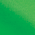 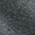 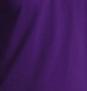 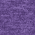 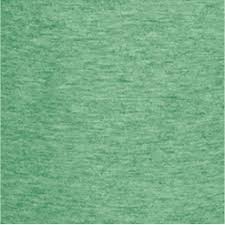 
Heather Irish Green, Heather Purple, Purple, Dark Heather, Irish Green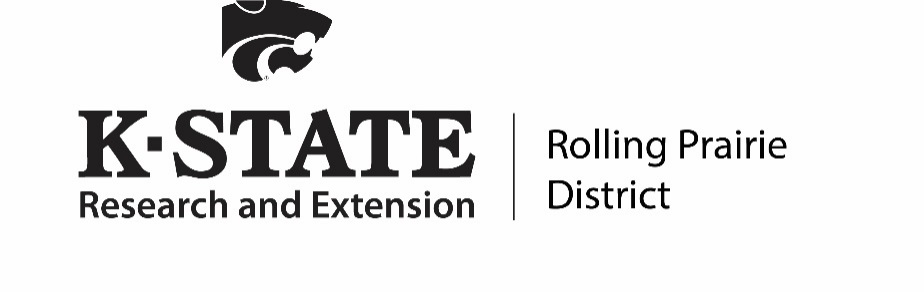 K-State Research and Extension is an equal opportunity provider and employer.ITEMXSSMMDLGXL2X3X4X5XCostHeather Purple T-shirt - $9.00Heather Irish Green T-shirt - $9.00Baseball Tee, ¾ Sleeve - $14.00Youth Heather Purple T-shirt - $8.00Youth Heather Irish Green T-shirt - $8.00Purple Long Sleeve T-shirts - $12.00                                                      3X-5X - $16.50Irish Green Long Sleeve T-shirts - $12.00                                                      3X-5X -$16.50Dark Heather Long Sleeve T-shirts - $12.00                                                     3X-5X - $16.50Purple Hooded sweatshirt - $21.00                                                     3X-5X - $25.50Irish Green Hooded sweatshirt - $21.00                                                     3X-5X - $25.50Dark Heather Hooded sweatshirt - $21.00                                                     3X-5X - $25.50Youth Purple Hoodie - $20.00Youth Irish Green Hoodie-$20.00Youth Dark Heather Hoodie-$20.00Charcoal Grey Heather/Charcoal Grey Men’sFull Zip Jacket – XS-2X-$51.50, 3X-4X-$55.00                                      Black/Charcoal Grey Men’s Full Zip Jacket –XS-2X - $51.50, 3X-4X - $55.00Charcoal Grey Heather/Charcoal Grey LadiesFull Zip Jacket – XS-2X-$51.50, 3X-4X-$55.00                                      Black/Charcoal Grey Ladies Full Zip Jacket –XS-2X - $51.50, 3X-4X - $55.00Order TotalOrder TotalOrder TotalTax (7.5%)Tax (7.5%)Tax (7.5%)Grand TotalGrand TotalGrand Total